Barbara (Rich) StuckyOctober 26, 1861 – November 21, 1926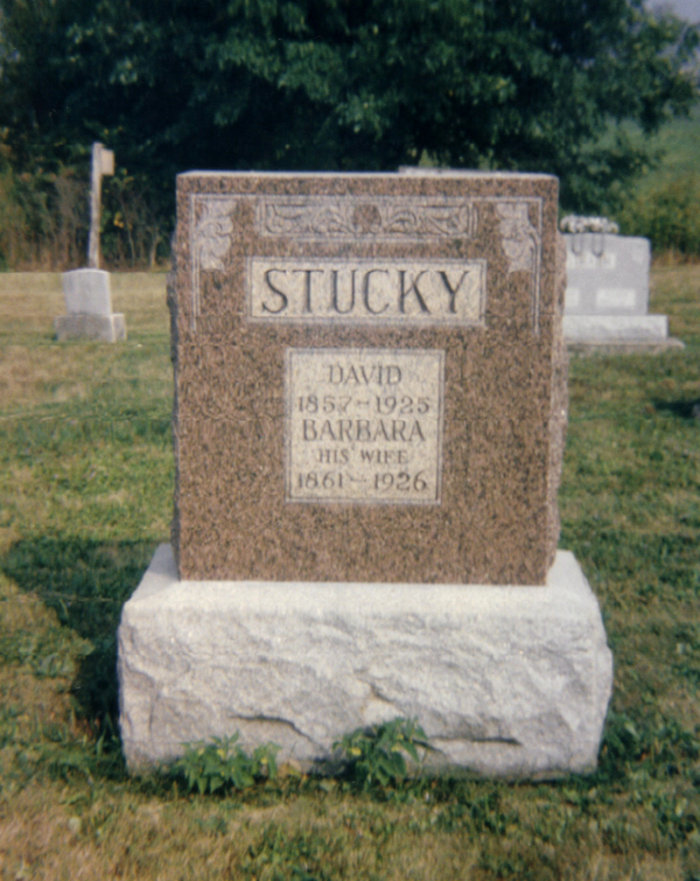 Photo by CarolynIndiana, Death Certificates, 1899-2011Name: Barbara Stucky [Barbara Rich] Gender: FemaleRace: WhiteAge: 65y, 25dMarital status: WidowBirth Date: 26 Oct 1860Birth Place: IndianaDeath Date: 21 Nov 1926Death Place: Berne, Adams, Indiana, USAFather: Joseph Rich Mother: Anna MoserSpouse: David StuckyInformant: Elmer StuckyBurial: 11/24/1926, Defenseless Mennonite Cem.